О внесении изменений в постановление администрации Черемховского районного муниципального образования «Об установлении  публичного сервитутав отношении частей земельных участков с кадастровыми номерами 38:20:000000:1570, 38:20:070301:531 и земель, государственная собственностьна которые не разграничена» В соответствии со статьями 11, 23, главой V.7 Земельного кодекса Российской Федерации, статьей 15 Федерального закона от 6 октября 2003 года № 131-ФЗ «Об общих принципах организации местного самоуправления в Российской Федерации», статьями 24, 50, 74 Устава Черемховского районного муниципального образования, административным регламентом предоставления муниципальной услуги «Установление сервитута в отношении земельных участков, находящихся в муниципальной собственности, земельных участков, государственная собственность на которые не разграничена, расположенных на территории Черемховского районного муниципального образования», утвержденным постановлением администрации Черемховского районного муниципального образования от 11 июня 2020 года № 314-п, принимая во внимание письмом ОАО «Иркутская электросетевая компания» от 21 марта 2022 № 444/02-2021, администрация Черемховского районного муниципального образования ПОСТАНОВЛЯЕТ:Внести следующие изменения в постановление администрации Черемховского районного муниципального образования от 15 октября 2021 года № 501-п «Об установлении публичного сервитута в отношении частей земельных участков с кадастровыми номерами 38:20:000000:1570, 38:20:070301:531 и земель, государственная собственность на которые не разграничена»:1.1) в пункте 1:в абзаце втором слова «площадью 1403 кв.м» заменить словами «площадью 998 кв.м.»; в абзаце четвертом слова «общей площадью - 267 кв.м.» заменить словами «общей площадью 672 кв.м.»;в пункте 4: в подпункте 4.1. слова  «площадью 1403 кв.м., в размере 4,40 (четыре рубля 40 копеек)  руб.» заменить словами «площадью 998 кв.м., в размере 3,13 (три рубля 13 копеек) руб.»; В подпункте 4.2. слова  «площадью - 267 кв.м., в 2,67 (два рубля 67 копеек) рублей» заменить словами «площадью 672 кв.м., в размере 6,72 (шесть рублей 72 копейки) рублей»;в приложении 1:слова «1403 кв.м.» заменить словами «998 кв.м.»;слова «267 кв.м.» заменить словами «672 кв.м.»; в приложении 2: в пункте 1 слова «267 кв.м.» заменить словами «672 кв.м.»;  в абзаце пятом слова «2,67 (два рубля 67 копеек) рублей» заменить словами «6,72 (шесть рублей 72 копейки) рублей»; в приложении 3:в пункте 1 слова «1403 кв.м.» заменить словами «998 кв.м.»; в абзаце пятом слова «4,40 (четыре рубля 40 копеек) руб.» заменить словами «3,13 (три рубля 13 копеек) руб.».Отделу организационной работы (Ю.А. Коломеец):2.1. опубликовать настоящее постановление в газете «Мое село, край Черемховский» и разместить на официальном сайте Черемховского районного муниципального образования;2.2. внести информационную справку в оригинал постановления, указанного в пункте 1 настоящего постановления, о дате внесения в него изменений настоящим постановлением.Комитету по управлению муниципальным имуществом Черемховского районного муниципального образования в течение 5 рабочих дней со дня принятия настоящего постановления направить копии настоящего постановления в адрес ОАО «Иркутская электросетевая компания», Министерства лесного комплекса Иркутской области, администрации Каменно-Ангарского муниципального образования, Управления Росреестра по Иркутской области.Настоящее постановление вступает в силу после его официального опубликования. Контроль за исполнением настоящего постановления возложить на первого заместителя мэра Артёмова Е.А.Мэр района С.В. Марач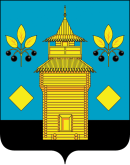 РОССИЙСКАЯ ФЕДЕРАЦИЯЧеремховское районное муниципальное образованиеАДМИНИСТРАЦИЯП О С Т А Н О В Л Е Н И Е 07.04.2022№ 180-п Черемхово Черемхово